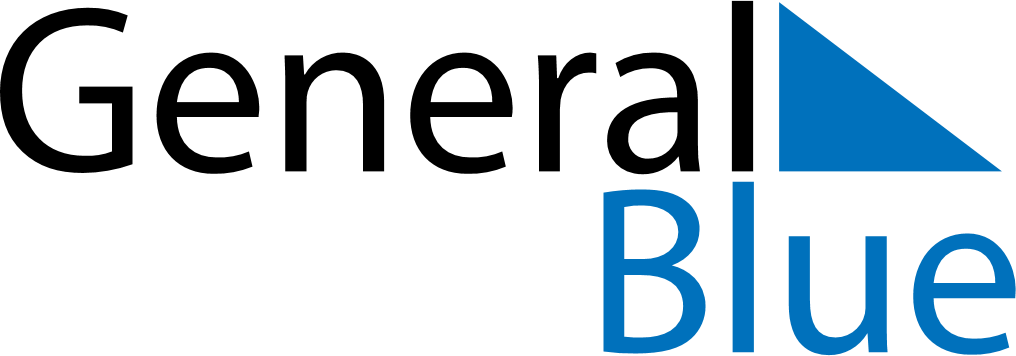 June 2024June 2024June 2024June 2024June 2024June 2024June 2024Are, Jaemtland, SwedenAre, Jaemtland, SwedenAre, Jaemtland, SwedenAre, Jaemtland, SwedenAre, Jaemtland, SwedenAre, Jaemtland, SwedenAre, Jaemtland, SwedenSundayMondayMondayTuesdayWednesdayThursdayFridaySaturday1Sunrise: 3:14 AMSunset: 10:56 PMDaylight: 19 hours and 41 minutes.23345678Sunrise: 3:12 AMSunset: 10:58 PMDaylight: 19 hours and 46 minutes.Sunrise: 3:10 AMSunset: 11:01 PMDaylight: 19 hours and 50 minutes.Sunrise: 3:10 AMSunset: 11:01 PMDaylight: 19 hours and 50 minutes.Sunrise: 3:08 AMSunset: 11:03 PMDaylight: 19 hours and 55 minutes.Sunrise: 3:06 AMSunset: 11:05 PMDaylight: 19 hours and 59 minutes.Sunrise: 3:04 AMSunset: 11:08 PMDaylight: 20 hours and 3 minutes.Sunrise: 3:02 AMSunset: 11:10 PMDaylight: 20 hours and 7 minutes.Sunrise: 3:01 AMSunset: 11:12 PMDaylight: 20 hours and 10 minutes.910101112131415Sunrise: 2:59 AMSunset: 11:14 PMDaylight: 20 hours and 14 minutes.Sunrise: 2:58 AMSunset: 11:15 PMDaylight: 20 hours and 17 minutes.Sunrise: 2:58 AMSunset: 11:15 PMDaylight: 20 hours and 17 minutes.Sunrise: 2:57 AMSunset: 11:17 PMDaylight: 20 hours and 20 minutes.Sunrise: 2:56 AMSunset: 11:18 PMDaylight: 20 hours and 22 minutes.Sunrise: 2:55 AMSunset: 11:20 PMDaylight: 20 hours and 25 minutes.Sunrise: 2:54 AMSunset: 11:21 PMDaylight: 20 hours and 27 minutes.Sunrise: 2:53 AMSunset: 11:22 PMDaylight: 20 hours and 29 minutes.1617171819202122Sunrise: 2:52 AMSunset: 11:23 PMDaylight: 20 hours and 30 minutes.Sunrise: 2:52 AMSunset: 11:24 PMDaylight: 20 hours and 32 minutes.Sunrise: 2:52 AMSunset: 11:24 PMDaylight: 20 hours and 32 minutes.Sunrise: 2:52 AMSunset: 11:25 PMDaylight: 20 hours and 33 minutes.Sunrise: 2:52 AMSunset: 11:26 PMDaylight: 20 hours and 33 minutes.Sunrise: 2:52 AMSunset: 11:26 PMDaylight: 20 hours and 34 minutes.Sunrise: 2:52 AMSunset: 11:26 PMDaylight: 20 hours and 34 minutes.Sunrise: 2:52 AMSunset: 11:26 PMDaylight: 20 hours and 34 minutes.2324242526272829Sunrise: 2:53 AMSunset: 11:26 PMDaylight: 20 hours and 33 minutes.Sunrise: 2:53 AMSunset: 11:26 PMDaylight: 20 hours and 32 minutes.Sunrise: 2:53 AMSunset: 11:26 PMDaylight: 20 hours and 32 minutes.Sunrise: 2:54 AMSunset: 11:26 PMDaylight: 20 hours and 31 minutes.Sunrise: 2:55 AMSunset: 11:25 PMDaylight: 20 hours and 30 minutes.Sunrise: 2:56 AMSunset: 11:25 PMDaylight: 20 hours and 28 minutes.Sunrise: 2:57 AMSunset: 11:24 PMDaylight: 20 hours and 26 minutes.Sunrise: 2:58 AMSunset: 11:23 PMDaylight: 20 hours and 24 minutes.30Sunrise: 3:00 AMSunset: 11:22 PMDaylight: 20 hours and 22 minutes.